มคอ. 3 ภาคเรียนที่ 1 ปีการศึกษา 2565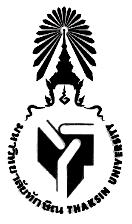 0403272 อุตุนิยมวิทยาทางการเกษตร หน่วยกิต 3(3-0-6) ชั้นปี 20403272 AGRICULTURAL METEOROLOGYหมวดที่  1  ข้อมูลโดยทั่วไปชื่อสถาบันอุดมศึกษา 	: มหาวิทยาลัยทักษิณชื่อหน่วยงาน		: คณะเทคโนโลยีและการพัฒนาชุมชนชื่อหลักสูตร		: วิทยาศาสตรบัณฑิต สาขาวิชาเกษตรศาสตร์(ปรับปรุง พ.ศ. 2560)อาจารย์ผู้รับผิดชอบรายวิชาและอาจารย์ผู้สอนรศ.ดร.สรพงค์ เบญจศรี		อาจารย์ผู้รับผิดชอบรายวิชาและอาจารย์ผู้สอนผศ.ดร.ปริศนา วงค์ล้อม		อาจารย์ผู้สอนผศ.ดร.นันทิยา พนมจันทร์	อาจารย์ผู้สอนผศ.ดร.อุไรวรรณ ทองแกมแก้ว	อาจารย์ผู้สอนห้องเรียนและเวลาเรียน	 : บรรยาย 	ศุกร์ เวลา 10.10-12.10 น. 			 : ปฏิบัติการ 	- เวลา - น.รายวิชาที่ต้องมีมาก่อนหรือต้องเรียนพร้อมกัน : ไม่มีหัวข้อและจำนวนชั่วโมงที่ใช้ต่อภาคการศึกษา : บรรยาย					30 ชั่วโมง/ภาคการศึกษา : สอนเสริม					ไม่มี : การฝึกปฏิบัติ/งานภาคสนาม/การฝึกงาน		- ชั่วโมง/ภาคการศึกษา : การศึกษาด้วยตนเอง				60 ชั่วโมง/ภาคการศึกษาจำนวนชั่วโมงต่อสัปดาห์ที่อาจารย์ให้คำปรึกษาและแนะนำทางวิชาการแก่นิสิตเป็นรายบุคคล: 1 ชั่วโมง/สัปดาห์ โดยการประกาศให้นิสิตทราบทาง TSU MOOCs / Google 
   Classroom / Line / Facebook			 : ช่องทางการติดต่ออาจารย์ผู้สอน รศ.ดร. สรพงค์ เบญจศรี 074-690605 ต่อ 3305วันที่จัดทำหรือปรับปรุงรายละเอียดของรายวิชาครั้งล่าสุด	25 พฤศจิกายน 2564หมวดที่  2  จุดมุ่งหมายและวัตถุประสงค์บุรพวิชา 	 	 :  ไม่มีคำอธิบายรายวิชา	 :  ความรู้ทางด้านอุตุนิยมวิทยา เขตภูมิอากาศ ชนิดและการใช้เครื่องมือตรวจวัดอากาศ การประมวลข้อมูลทางอุตุนิยมวิทยา ระบบชลประทานทางการเกษตร การเปลี่ยนแปลงภูมิอากาศที่มีผลต่อการเกษตร กรณีศึกษาผลกระทบของสภาวะโลกร้อนต่อการเกษตรและแนวทางการปรับตัว1. จุดมุ่งหมายของรายวิชา1.1 มีความรู้ทางด้านอุตุนิยมวิทยา1.2 มีการเรียนรู้และเข้าใจทางด้านเขตภูมิอากาศ ชนิดและการใช้เครื่องมือตรวจวัดอากาศ1.3 มีความเข้าใจและตอบคำถามข้อมูลทางอุตุนิยมวิทยา ระบบชลประทานทางการเกษตร การเปลี่ยนแปลงภูมิอากาศที่มีผลต่อการเกษตร1.4 สามารถวิเคราะห์ สภาพภูมิอากาศจากข้อมูลพื้นฐานได้1.5 สืบค้นข้อมูลสภาพแวดล้อมมาปรับใช้สำหรับพยากรณ์ทางการเกษตร2. วัตถุประสงค์ของรายวิชา	พัฒนาเนื้อหาศาสตร์ทางด้านอุตุนิยมวิทยาตามเหตุการณ์และสถานการณ์ในปัจจุบัน หมวดที่  3  การพัฒนาการเรียนรู้ของนิสิตหมวดที่  4  แผนการสอนและการประเมินผลแผนการสอน 2. การให้ระดับขั้นและการตัดเกรด	ตัดเกรดแบบอิงเกณฑ์ ดังนี้ A≥80, B+≥75, B≥70, C+≥65, C≥60, D+≥55, D≥50 F≤49.993. แนวทางการอุทธรณ์ของนักศึกษา/ผู้เรียน Appeal Procedure 	3.1 นิสิตสามารถร้องเรียนผ่านผู้ประสานงานรายวิชา หรือคณาจารย์ผู้รับผิดชอบหลักสูตรได้โดยตรง	3.2 นิสิตสามารถร้องเรียนโดยอาจารย์ผู้สอนไม่รับทราบได้ทางเว็บไซต์คณะเทคโนโลยีและการพัฒนาชุมชน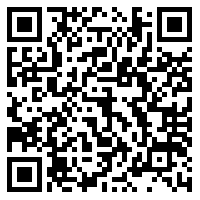 https://docs.google.com/forms/d/e/1FAIpQLSeGQQz0A7u_X04oj_uSrsd0Mgb3gC-9XUHnMsxS9Hol9xPB0Q/viewformหมวดที่  5  ทรัพยากรประกอบการเรียนการสอน1.  เอกสารและตำราประกอบการเรียนการสอนกรมอุตุนิยมวิทยา.2522.นิยามศัพท์อุตุนิยมวิทยา / กรมอุตุนิยมวิทยา.กรุงเทพมหานคร.สุวิทย์ เพชรห้วยลึก.2562. การวิเคราะห์ความสัมพันธ์ของศักยภาพพลังงานชีวมวลกัยลักษณะทางอุตุนิยมวิทยาและการใช้ประโยชน์ที่ดินในภาคใต้ = Correlation Analysis of Biomass Energy Potential with Effective of Metoerological Characterist คณะวิทยาศาสตร์ มหาวิทยาลัยทักษิณรังสรรค์ อาภาคัพภะกุล  2552. อุตินิยมวิทยา พิมพ์ครั้งที่ 1. สำนักพิมพ์มหาวิทยาลัยสงขลานครินทร์, สงขลา. สุวพันธ์ นิลายนอุตุ. นิยมวิทยาสำนักพิมพ์จุราลงกรณ์ มหาวิทยาลัย ., 2553. Wardlaw, G.M. and Smith, A.M. 2012. Contemporary Nutrition: a Functional Approach. McGraw-Hill. New York.2.  ทรัพยากร/สิ่งสนับสนุนการเรียนการสอน     Webex,   3.  การบูรณาการการเรียนการสอนกับการวิจัย (Research integrated learning)4.  การบูรณาการการเรียนการสอนกับการบริการวิชาการ (Academic service integrated learning) และความร่วมมือกับหน่วยงานภายนอกผลการเรียนรู้วิธีการสอนวิธีการประเมินผลน้ำหนักคะแนน(%)ประเมินตาม TQFSub PLO1A อธิบายทฤษฏี หลักการ วิทยาศาสตร์พื้นฐานทางด้านการผลิตพืช ปลอดภัยต่อสังคมและสิ่งแวดล้อม (U) () Sub PLO1A อธิบายทฤษฏี หลักการ วิทยาศาสตร์พื้นฐานทางด้านการผลิตพืช ปลอดภัยต่อสังคมและสิ่งแวดล้อม (U) () Sub PLO1A อธิบายทฤษฏี หลักการ วิทยาศาสตร์พื้นฐานทางด้านการผลิตพืช ปลอดภัยต่อสังคมและสิ่งแวดล้อม (U) () 40%1.5 2.1 4.1 4.2CLO 1	เพื่อให้นิสิตมีความรู้ทางด้านอุตุนิยมวิทยาLecture baseสอบกลางภาค102.1CLO 2	เพื่อให้นิสิตเข้าใจทางด้านเขตภูมิอากาศ ชนิดและการใช้เครื่องมือตรวจวัดอากาศActive baseชิ้นงาน ประเมินการเข้าเรียน (1.5)52.1CLO 2	เพื่อให้นิสิตเข้าใจทางด้านเขตภูมิอากาศ ชนิดและการใช้เครื่องมือตรวจวัดอากาศLecture baseสอบกลางภาค102.1CLO 3	เพื่อให้นิสิตตอบคำถามข้อมูลทางอุตุนิยมวิทยา ระบบชลประทานทางการเกษตร การเปลี่ยนแปลงภูมิอากาศที่มีผลต่อการเกษตรActive baseสอบย่อย52.1CLO 3	เพื่อให้นิสิตตอบคำถามข้อมูลทางอุตุนิยมวิทยา ระบบชลประทานทางการเกษตร การเปลี่ยนแปลงภูมิอากาศที่มีผลต่อการเกษตรLecture baseสอบกลางภาค102.1Sub PLO3C มีความสามารถในการแสวงหาความรู้ และทักษะปฏิบัติงานใหม่เข้าถึงข้อมูลทางการเกษตรที่เป็นประโยชน์ต่ออาชีพ และมีการเรียนรู้ตลอดชีวิต (A) (E) TQF 1.2 3.3 3.4 4.2 5.2 () Sub PLO3C มีความสามารถในการแสวงหาความรู้ และทักษะปฏิบัติงานใหม่เข้าถึงข้อมูลทางการเกษตรที่เป็นประโยชน์ต่ออาชีพ และมีการเรียนรู้ตลอดชีวิต (A) (E) TQF 1.2 3.3 3.4 4.2 5.2 () Sub PLO3C มีความสามารถในการแสวงหาความรู้ และทักษะปฏิบัติงานใหม่เข้าถึงข้อมูลทางการเกษตรที่เป็นประโยชน์ต่ออาชีพ และมีการเรียนรู้ตลอดชีวิต (A) (E) TQF 1.2 3.3 3.4 4.2 5.2 () 60%1.2 3.3 3.4 4.2 5.2CLO 4	นิสิตสามารถวิเคราะห์ สภาพภูมิอากาศจากข้อมูลพื้นฐานได้Lecture baseรายงาน151.2CLO 4	นิสิตสามารถวิเคราะห์ สภาพภูมิอากาศจากข้อมูลพื้นฐานได้Lecture baseการนำเสนอ55.2CLO 5	นิสิตสามารถสืบค้นข้อมูลสภาพแวดล้อมมาปรับใช้สำหรับพยากรณ์ทางการเกษตรActive baseสอบปลายภาค303.3 CLO 5	นิสิตสามารถสืบค้นข้อมูลสภาพแวดล้อมมาปรับใช้สำหรับพยากรณ์ทางการเกษตรPractice baseชิ้นงาน53.4 CLO 5	นิสิตสามารถสืบค้นข้อมูลสภาพแวดล้อมมาปรับใช้สำหรับพยากรณ์ทางการเกษตรPractice baseชิ้นงาน54.2วันที่หัวข้อ/รายละเอียดจำนวนชั่วโมงจำนวนชั่วโมงกิจกรรมการเรียนการสอนและสื่อที่ใช้ผู้สอนวันที่หัวข้อ/รายละเอียดบรรยายปฏิบัติกิจกรรมการเรียนการสอนและสื่อที่ใช้ผู้สอน8 กค. 65บทที่ 1 ชี้แจงรายวิชา บทที่ 1 ชี้แจงรายวิชา ความหมายและความสำคัญบทนำประวัติความเป็นมาของอุตุนิยมวิทยาความหมายของอุตุนิยมวิทยา20- สอนและบรรยายเนื้อหา โดยใช้  power point  เอกสารตำราประกอบการสอนหนังสือรศ.ดร.สรพงค์ เบญจศรี15 กค. 65บทที่ 2 ปัจจัยภูมิอากาศและสภาวะโลกร้อนที่มีอิทธิพลต่อการเกษตรปัจจัยภูมิอากาศปัจจัยภูมิประเทศสภาพวะโลกร้อน20- สอนและบรรยายเนื้อหา โดยใช้  power point  เอกสารตำราประกอบการสอนหนังสือรศ.ดร.สรพงค์ เบญจศรี22ก.ค. 65บทที่ 3 เครื่องมือและการตรวจอากาศ ชนิดและการใช้เครื่องมือตรวจอากาศลมและการถ่ายเทมวลอากาศใกล้ผิวดิน20- สอนและบรรยายเนื้อหา โดยใช้  power point  เอกสารตำราประกอบการสอนหนังสือรศ.ดร.สรพงค์ เบญจศรี29 กค. 655 สค 65บทที่ 4 บรรยากาศธรรมชาติของบรรยากาศส่วนประกอบของบรรยากาศชั้นต่างๆ ของบรรยากาศบรรยากาศของโลก40- สอนและบรรยายเนื้อหา โดยใช้  power point  เอกสารตำราประกอบการสอนหนังสือรศ.ดร.สรพงค์ เบญจศรี12,19 ส.ค. 65บทที่ 5 รังสีดวงอาทิตย์ลักษณะทางกายภาพของดวงอาทิตย์คุณลักษณะของคลื่นการนิยามศัพย์การแผ่รังสี เครื่องมือเกี่ยวกับสังสี40- สอนและบรรยายเนื้อหา โดยใช้  power point  เอกสารตำราประกอบการสอนหนังสือรศ.ดร.สรพงค์ เบญจศรี26 สค 652 กย. 65บทที่ 6 สภาพอากาศต่อการเกษตร*ปัจจัยที่มีผลต่อระบบเกษตรปัญหาการจัดการดิน น้ำ อากาศ การตรวจสอบ และการแก้ปัญหาต่างๆในระดับโลก40- สอนและบรรยายเนื้อหา โดยใช้  power point  เอกสารตำราประกอบการสอนหนังสือรศ.ดร.สรพงค์ เบญจศรีสอบกลางภาคสอบกลางภาคสอบกลางภาคสอบกลางภาคสอบกลางภาค16 ก.ย. 65บทที่ 7 สภาพแวดล้อมที่มีผลต่อการแพร่ระบาดของโรคการจัดการโรคในการระบาดของโรคในสภาพวะต่างๆบทที่ 8 สภาพแวดล้อมที่มีผลต่อการแพร่ระบาดของแมลงการจัดการแมลงในการระบาดของแมลงในสภาพแวดล้อมต่างๆ20- สอนและบรรยายเนื้อหา โดยใช้  power point  เอกสารตำราประกอบการสอนหนังสือผศ.ดร.ปริศนา วงค์ล้อม23 กย. 65บทที่ 8 สภาพภูมิอากาศที่มีผลต่อการระบาดของโรคงและแมลง ปัจจัยที่ควบคุมในการระบาดของโรคและแมลงในประเทศไทยและระดับโลก20- สอนและบรรยายเนื้อหา โดยใช้  power point  เอกสารตำราประกอบการสอนหนังสือผศ.ดร.ปริศนา วงค์ล้อม30กย 657 ตค.65บทที่ 9 อุณหภูมิและความชื้นบรรยากาศอุณหภูมิความชื้นบรรยากาศความสัมพันธ์ระหว่างอุณหภูมิกับความชื้นเสถียรภาพของบรรยากาศ40- สอนและบรรยายเนื้อหา โดยใช้  power point  เอกสารตำราประกอบการสอนหนังสือผศ.ดร.นันทิยา พนมจันทร์14,21 ตค 65บทที่ 10 การควบแน่นและหยาดน้ำฟ้ากระบวนการต่างๆ ของการเย็นตัวที่ทำให้เกิดการควบแน่นรูปแบบต่างๆของการควบแน่นการจำแนกภูมิอากาศและการแบ่งโซนบทที่ 11 จุลภูมิอากาศ(Microclimate) และสภาพแวดล้อมในทรงพุ่มของพืช-  อิทธิพลของสภาพอากาศต่อการใช้น้ำของพืช40- สอนและบรรยายเนื้อหา โดยใช้  power point  เอกสารตำราประกอบการสอนหนังสือผศ.ดร.อุไรวรรณ ทองแกมแก้ว28 ตค 65บทที่ 12 การเปลี่ยนแปลงสภาพภูมิอากาศ การเปลี่ยนแปลงภูมิอากาศต่อภัยธรรมชาติ และอิทธิพลต่อการเกษตร20- สอนและบรรยายเนื้อหา โดยใช้  power point  เอกสารตำราประกอบการสอนหนังสือผศ.ดร.นันทิยา พนมจันทร์